Гиманастика после сна 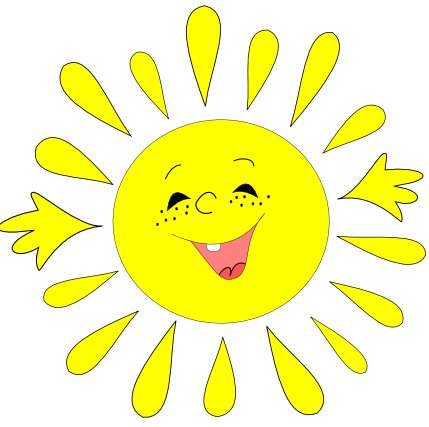 для детей первой младшей группыКомплекс №1  «В гостях у солнышка»(с использованием методов снятия психоэмоционального напряжения и самомассажа)Играет спокойная музыка. В окна заглядывает солнышко.Воспитатель подходит к каждому ребенку, гладит его по голове.В-ль: Ребята, посмотрите, как светло и тепло у нас в спальне.А знаете ли вы, почему? К нам в гости заглянул солнечный зайчик, он заглянул вам в глазки.Закрывайте их.  Он побежал дальше по лицу, вы нежно погладьте ладонями: на лбу, на носу, на ротике, на щечках, на подбородке. Поглаживайте его аккуратно, чтобы не спугнуть. Теперь погладьте его на голове, шее, затем животике, руках, Он забрался за шиворот — погладьте его и там. Он не озорник — он просто любит ласкать вас, а вы погладьте его и подружитесь с ним.Вставайте, и давайте поиграем с солнечным зайчиком. (Дети встают на коврик рядом с с кроваткой)«Улыбнись солнышку». И. п. — стоя, ноги слегка расставив, руки на плечах. Правую ногу и правую руку вперед, ладошка вверх, улыбнуться. Вернуться в и. п. То же самое выполнить другой рукой и ногой. Вернуться в и. п. Повторить три раза; темп умеренный. Указание: быть внимательным, четко выполнять задание: одновременно действовать правой рукой и правой ногой.      2.«Играем с солнышком». И. п. — сидя, ноги согнуты в коленях, колени обхвачены руками. Поворот на ягодицах, переступая ногами, на 360°. Вернуться в и. п. Повторить пять раз; темп умеренный. Указание: при повороте руками не помогать.      3.«Играем с солнечными лучами». И. п. — сидя, ноги вместе, и опущены. Ноги развести в стороны, ладошками хлопнуть по коленям. Вернуться в и. п. Повторить шесть раз;темп быстрый. Указание: ноги в коленях не сгибать.      4. «Отдыхаем на солнышке».И. п. — лежа на спине, ноги согнуты в коленях и прижаты к груди. Перекатиться на правый бок. Вернуться в и. п. Перекатиться на левый бок. Вернуться в и. п. Выполнить по три раза в каждую сторону, темп умеренный. (переходят в группу, проводятся закаливающие процедуры)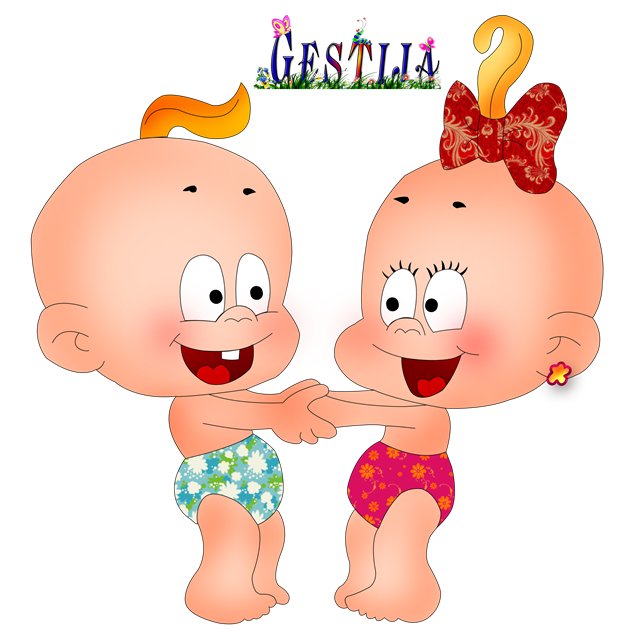 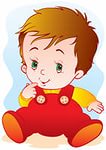 